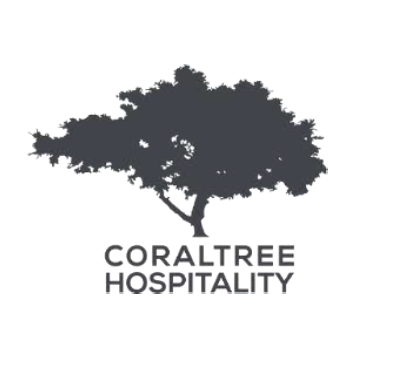 CoralTree Hospitality to Manage Suncadia Resort in Cle Elum, WashingtonDENVER – August 4, 2021 – CoralTree Hospitality, one of the top independent hospitality  management companies in the United States, adds Suncadia Resort in Cle Elum, Washington to its growing management portfolio. Located 80 miles east of Seattle, the year-round resort community is situated amidst a 6,000 acre forested landscaped with more than 40 miles of hiking and biking trails, two championships golf courses, a world-class spa, an intimate inn, the Lodge, residential vacation rental accommodations, real estate and more. CoralTree has been the asset manager of the resort and now will manage Suncadia as a franchise under the Destination by Hyatt brand. “Suncadia has always been a part of our family,” said Tom Luersen, president of CoralTree. “Our parent company Lowe has been involved since its inception in the early 2000’s. We are excited to continue our affiliation with Hyatt through the franchise of the Destination brand for the resort and grow our involvement to now oversee all management of the award-winning destination. Suncadia has transformed the Cle Elum area over the last 20 years and we are looking forward to ushering the resort into its next chapter.” Suncadia offers several lodging options including The Inn at Suncadia, The Lodge at Suncadia and a collection of custom residential vacation rentals. The 18-room Inn at Suncadia is an intimate, elegant lodge in a mountain setting with views of the Prospector Golf Course. The Inn offers well-appointed rooms with gas fireplaces, deep soaking tubs, plush down comforters and outdoor balconies with chairs to enjoy the views of the surrounding Cascade Mountains. The Lodge at Suncadia offers 254 guest suites and penthouses with deluxe guest rooms, deluxe studios, as well as one and two-bedroom units. Most units include spacious kitchens, deep soaking tubs, private balconies, gas fireplaces and more. The rustic Lodge captures the spirit of the surrounding area with custom mountain furnishing inspired by nature and the region’s local history. The Lodge offers three food and beverage outlets including the casual Coal House Caffe for grab-and-go options, Fifty 6° Lounge for creative cocktails and casual bites and Portals Restaurant, which is open for three meals a day offering artisan meals crafted with local inspiration and seasonal ingredients. Adjacent to The Lodge are the Trailhead Condominiums with 22 one or two bedroom units. The Trailhead Condominiums are just one part of the larger, more extensive luxury home rental program at Suncadia that features more than 100 units. Suncadia offers 45,000 square feet of indoor and outdoor gathering spaces for groups, meetings, social gatherings and destination weddings. The Lodge’s ballroom, meeting rooms and breakout rooms encompass 15,000 square feet with full-service, state-of-the-art capabilities. The resort also offers 30,000 square feet of creative outdoor spaces that range from the Village Amphitheater to the Nelson Farm Barnyard. In addition to the lodging offerings, CoralTree will manage the resort’s extensive list of amenities including two golf courses, seven dining options, Glade Springs Spa, a swim and fitness club and much more. Suncadia offers 36 holes of scenic golf on two championship courses and the par-3 Rope Rider Golf Park. The Prospector Golf Course, designed by Arnold Palmer Course Design Company, is adjacent to The Inn and is a 7,100-yard mountain course with amazing views, rolling fairways and fast, medium sized greens. Jacobsen Hardy Golf Course Design created Rope Rider, which is a 7,300-yard course built along the site of historic Roslyn Mines No. 9 and Tipple Hill, a 120-foot coal tailings rise. The Glade Springs Spa is an LEED Silver Certified spa facility with 12 treatment rooms, four hot mineral baths, two dry saunas, three treatment decks and private women’s quarters with a hot tub.  With the 2.2 million acre Wenatchee Washington National Forest at its doorstep, the resort offers an unlimited list of year-round activities that range from hiking and biking on trails in the summertime to cross country skiing, snowing and other Nordic pursuits in the winter. Community parks can be found throughout the resort along with two swimming pools and a fitness center. About CoralTree Hospitality Launched in December 2018, CoralTree Hospitality is a wholly-owned subsidiary of Los Angeles based Lowe, a real estate investment, management and development firm. Colorado-based CoralTree delivers distinctive, memorable experiences that celebrate the surroundings, culture and community of each property. CoralTree was named among the top 20 hotel management companies in the U.S. after only one year of operation by Hotel Business magazine. The company provides hospitality and asset management services to 18 hotels and resorts in the United States and Mexico. The collection includes independent, branded and soft-branded properties such as Terranea Resort on the Southern California coast, Hotel Lincoln in Chicago, The Woodlands Resort in Houston and The Eddy Taproom & Hotel in Golden, Colorado. The company also is overseeing the creation of Lake Nona Wave Hotel, which is scheduled to open in late 2021. For more information on CoralTree, visit www.CoralTreeHospitality.com. About Destination by HyattDestination by Hyatt is a diverse collection of independent hotels, resorts and residences that are individual at heart yet connected by a commitment to embody the true spirit of each location. Ranging from upscale to luxury, each property is purposefully crafted to be a place of immersive discoveries, authentic design, and warm and welcoming service. As an honored host, each Destination by Hyatt hotel connects guests to both people and place—offering a sense of belonging that invites all to make our destination yours. For more information, visit destinationhotels.com. Follow Destination by Hyatt on Instagram: @destinationhotels, Twitter: @Destination, and Facebook: Destination Hotels.###Media Contact:Kristin Yantis, Malen Yantis Public Relations, (970) 949-7919, kyantis@myprco.comFor high resolution, downloadable images of properties in the CoralTree collection, please visit https://coraltree.intelligencebank.com